芸備線沿線回遊ツアーの観光素材大募集！～芸備線沿線地域を一緒に盛り上げよう～平成３０年７月の豪雨災害以降不通となり、沿線住民の皆様にご不便をかけていた芸備線は、令和元年１０月下旬に全線での運転が再開される予定となりました。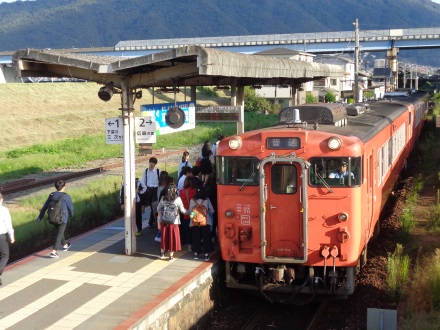 このことを祝うとともに、沿線地域の魅力を広くＰＲするため、庄原市では沿線の自治体等とともに、芸備線を活用して沿線の観光地を回遊し、食や文化、自然などが楽しめる「芸備線沿線回遊ツアー」の開催を企画しています。また、ツアーでは、駅や道中列車内での地域の方々による地元産品の振る舞いや、ツアー参加者を歓迎する催しなどの“おもてなし”も合わせて実施し、沿線地域が一体となる取組にしたいと考えています。本年度のツアーは１１月下旬ごろと３月ごろに各１回実施し、来年度以降も継続的に実施する予定です。つきましては、沿線地域の魅力発信により地域経済を活性化させるために、観光施設・観光資源の関係者、地域組織、企業などの皆様から、回遊ツアーの観光素材（観光施設、観光資源、おもてなし）などについて募集しますので、奮ってご応募ください。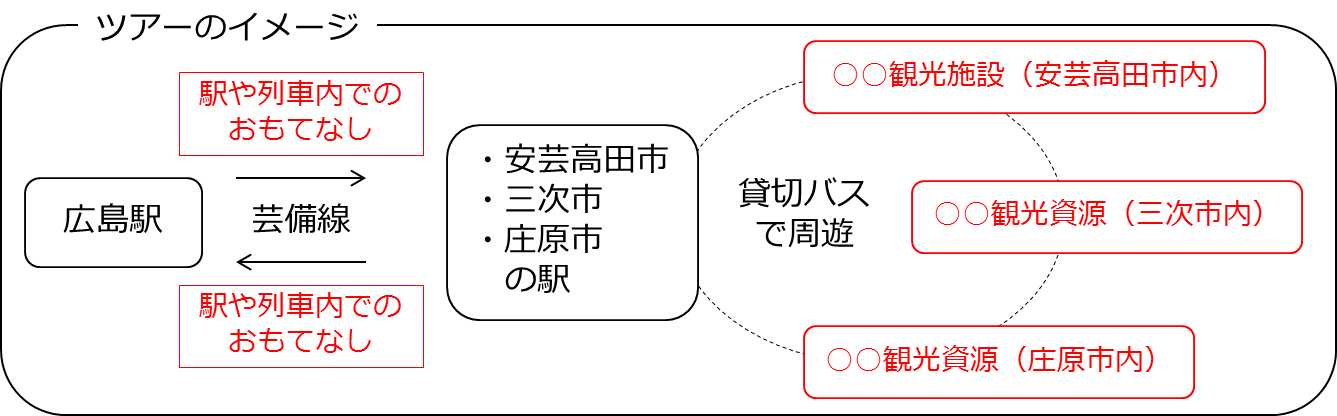 　○　募集内容　　・　観光素材（イメージ図の赤枠）でツアー参加者限定の特典を付与していただけるもの　　　　　　〔具体例〕　　 　　　　・Ａ館（観光施設）でツアー参加者の入場料を割引し、記念品を贈呈　　 　　　　・Ｂ企業が自社工場の見学ツアーを開催し、試供品を提供　　 　　　　・Ｃ農園でぶどう狩りを割引で体験　　 　　　　・Ｄ団体が駅で手打ちそばの振る舞い（販売）　　 　　　　・Ｅ団体が列車内において無料で沿線地域にまつわる秘話を語る　　　※　回遊ツアーや芸備線の利用促進のＰＲへの協力のみでも構いません。○　募集期間　　　令和元年　８月２３日　～　令和元年１２月２７日○　募集対象者・　自らが観光素材を提供できる方・　６０名程度（ツアー参加者）の受け入れが可能な方　○　応募方法（応募先は裏面参照）・　裏面の応募用紙を郵送又はＦＡＸ・　電子メール＜応募用紙＞　　　　　　　　　　　　　　　　　　　　　　　　　　　　　芸備線沿線回遊ツアーの観光素材大募集について○　応募にあたっての注意事項　・　自らが提供できる観光素材の応募をお願いします（他薦は対象外です）。　・　６０名程度の受け入れが可能（バス２台分の駐車スペースの確保など）な方のみ応募をお願いします。　・　参加者に対して、ツアーに参加したからこその特典付与をお願いします。なお、特典付与にかかる経費については、自己負担でお願いします。　・　応募の採用不採用については、主催者に一任していただきます。　・　採用させていただいた場合には、主催者からご連絡させていただきます。また、今年度不採用の場合にも、来年度以降に採用とさせていただく場合がございます。　・　観光素材の提供による事故については、主催者は賠償の責任を負いません。　・  沿線自治体のホームページにて、「応募者が“個人”か“団体”か／提供地域（地区名まで）／提供内容」について公開しますことをご了承ください。　・　庄原市個人情報保護条例に基づき、応募いただいた個人情報は、厳重に管理いたします。（　　　　　　　　　　　）（　　　　　　　　　　　）（　　　　　　　　　　　）住所電話番号メールアドレス提供していただける観光素材について●提供場所（※所在地・最寄駅など）●提供場所（※所在地・最寄駅など）●提供場所（※所在地・最寄駅など）提供していただける観光素材について●提供の条件（※時期・曜日・時間帯・対象年齢・参加可能人数・所要時間など）●提供の条件（※時期・曜日・時間帯・対象年齢・参加可能人数・所要時間など）●提供の条件（※時期・曜日・時間帯・対象年齢・参加可能人数・所要時間など）提供していただける観光素材について●提供内容（※できるだけ具体的に）●提供内容（※できるだけ具体的に）●提供内容（※できるだけ具体的に）その他のご意見